0 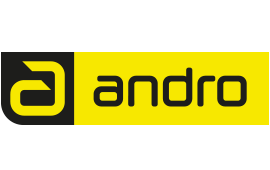 Ž                  STK „Železničar“ organizuje                          međunarodni stonoteniski turnir                  *ANDRO GRAND PRIX NIŠ 2019* M          MESTO: NIŠ,SRBIJA, Vojni kompleks „Šivara“, Kolo srpskih sestara bb (ulaz iz Novosadske)D          DATUM: 9. novembar 2019.              POČETAK TURNIRA:   10h              OPREMA ZA IGRU: ANDRO ITTF             KATEGORIJE:                                       MLAÐI KADETI I MLAÐE KADETKINJE (12g);                       KADETI I KADETKINJE (15g);                       JUNIORI I JUNIORKE (18g);                       OPEN (M);    OPEN(Ž);    VETERANI:  35-50;    50-60;     60+SATNICA:  10h – mlađi kadeti, kadeti, juniori                   13h – open I veteraniKOTIZACIJA:•                 MLAÐI KADETI; KADETI; JUNIORI - 600 din ( 6€) •                 OPEN; VETERANI ; REKREATIVCI - 1200 din (10e); 1800 din (15€) / 2 kategorije                      Žiro račun STK „Železničar“,  105 – 2643 - 54 AIK Banka         U cenu kotizacije za veteranske i open kategorije ulazi I ručak u restoranu.  ZEMLJE UČESNICE:  Makedonija, BiH, Bugarska, Rumunija, Grčka, Crna Gora i Srbija.              SISTEM IGRANJA:      Kvalifikacione grupe,zatim nokaut sistem do finala. Svi mečevi se                                                   igraju na tri dobijena seta.             NAGRADE:  Pehari za pobednike po kategorijama, medalje I diplome osvajačima medalja                                  Novčane nagrade:                OPEN (M) – 50e/30e/2x15e ;    OPEN (ž), veterani – 25e/15e/2x10e ROK ZA PRIJAVU: 08. novembar 2019. (petak): nissport018@gmail.com;                               SMS: +381 63 590 477 Dragan, +381 62 88 48 596 GoranZa eventualni smeštaj, kontaktirati organizatora, koji je obezbedio za sve učesnike turnira posebnu cenu od 9e / osobi / noć u novootvorenom hostelu visoke klase.   U HALI ĆE BITI POSTAVLJEN ŠTAND STONOTENISKOG BRENDA ANDRO!!!   VOJNI KOMPLEKS   “ŠIVARA”                                     TVRĐAVASPOMEN PARK  „ĆELE  KULA“                     LOGOR “CRVENI KRST”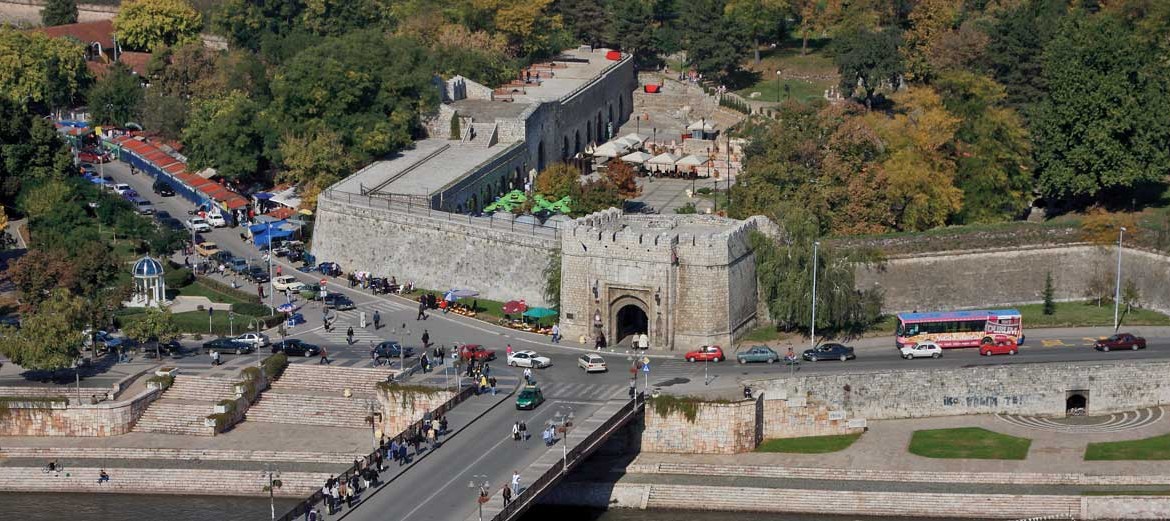 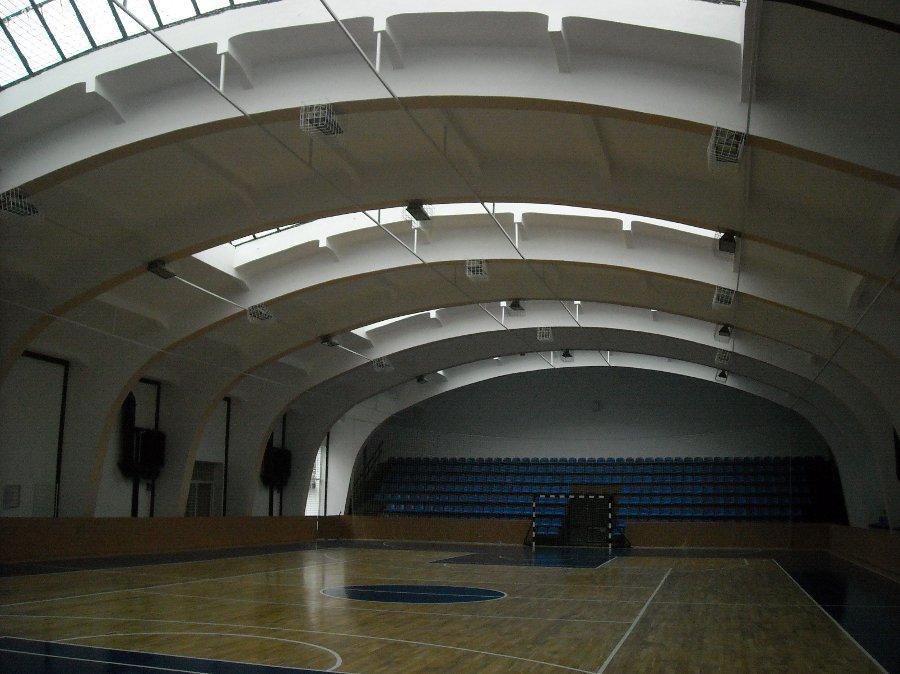 ŠOPING CENTAR „ FORUM“ 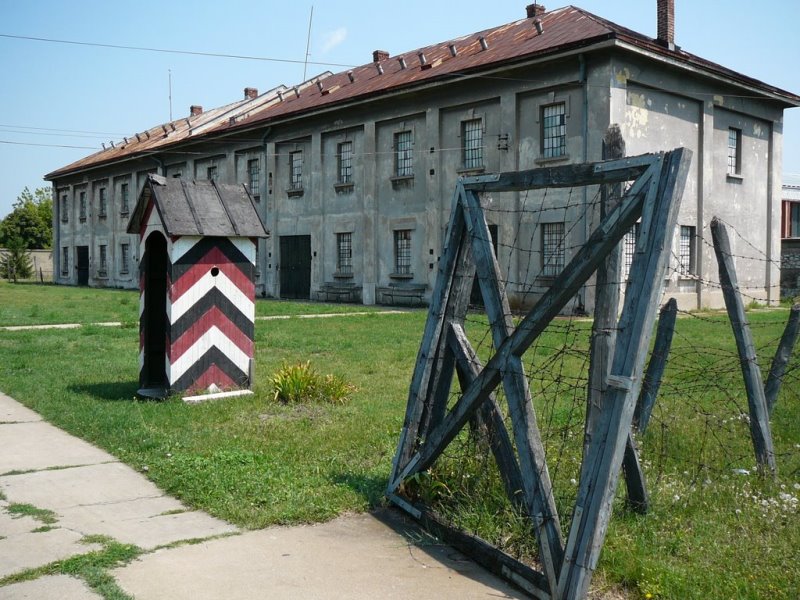 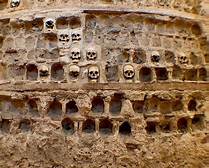    ŠOPING CENTAR “ FORUM”                                   “STOP ŠOP”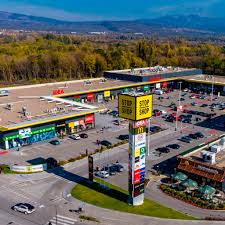 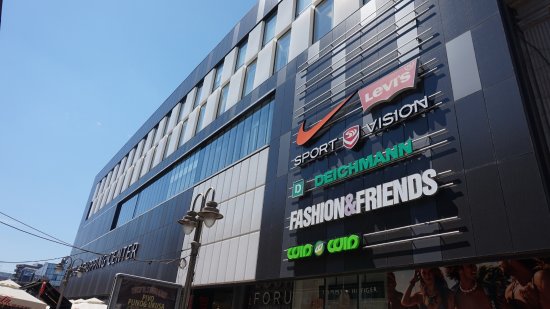 